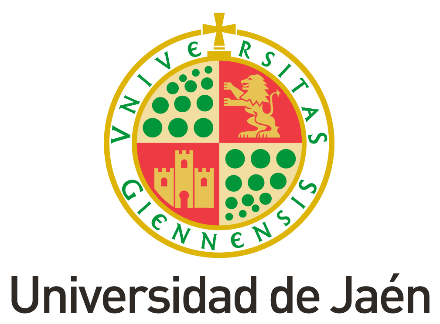 ÍndiceIntroducciónXxxxxxxxx Título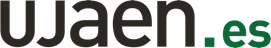 